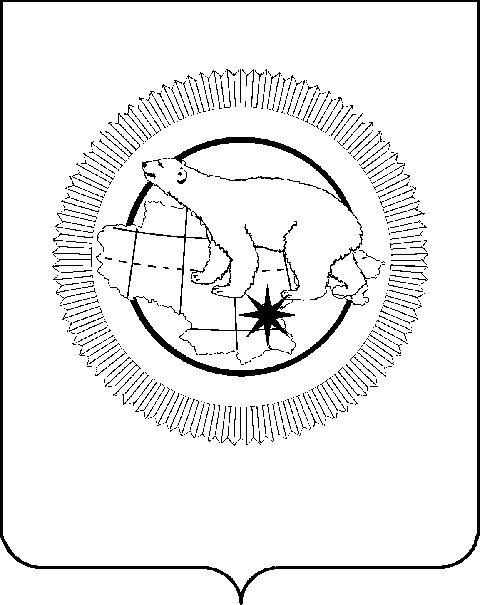 ГУБЕРНАТОР   ЧУКОТСКОГО  АВТОНОМНОГО  ОКРУГАР А С П О Р Я Ж Е Н И Е(в ред. Распоряжений Губернатора Чукотского автономного округа от 16.03.2016 г. № 55-рг, от 26.10.2017 г. № 267-рг, от 18.02.2019 г. № 71-рг, от 18.03.2019 г. № 120-рг, от 12.08.2019 г. № 243-рг, от 07.10.2019 г. № 286-рг,от 05.03.2020 г. № 83-рг, от 13.05.2020 г. № 167-рг,  от 21.07.2020 г. № 249-рг, от 03.03.2021 г. № 33-рг, от 22.11.2021 г. № 303-рг, от 27.07.2022 № 247-рг, от 29.09.2022 №330-рг, от 10.04.2023 № 81-рг)1. Утвердить состав Совета по улучшению инвестиционного климата в Чукотском автономном округе, согласно приложению к настоящему распоряжению.2. Признать утратившим силу Распоряжение Губернатора Чукотского автономного округа от 12 августа 2014 года № 153-рг «Об утверждении состава Совета по улучшению инвестиционного климата Чукотского автономного округа». 3. Контроль за исполнением настоящего распоряжения возложить на  Первого заместителя Губернатора - Председателя Правительства, начальника Департамента финансов, экономики и имущественных отношений Чукотского автономного округа Калинову А.А.Приложениек Распоряжению ГубернатораЧукотского автономного округаот  27 октября 2015 года №  201-ргСОСТАВСовета по улучшению инвестиционного климатав Чукотском автономном округеПредседатель Совета:от27 октября  2015 года№201-рг                              г. АнадырьОб утверждении состава Совета по улучшению инвестиционного климата в Чукотском автономном округеР.В. Копин Кузнецов Владислав ГариевичВременно исполняющий обязанности Губернатора – Председателя Правительства Чукотского автономного округа (Председатель рабочей группы по разрешению разногласий и споров)Заместитель Председателя Совета:Заместитель Председателя Совета:Заместитель Председателя Совета:ИвановДмитрий Игоревичзаместитель директора Непубличного акционерного общества «Чукотская торговая компания» (по согласованию)Секретарь Совета:Секретарь Совета:Секретарь Совета:ШадринаЛилия Павловназаместитель начальника Департамента – начальник Управления инвестиций и предпринимательства Департамента финансов, экономики и имущественных отношений Чукотского автономного округа (секретарь рабочей группы по разрешению разногласий и споров)